	 Première demande	 RenouvellementMontant de la subvention sollicitée auprès :	De l’UD45 de la Direccte au titre de :L’aide au poste :	………………………. €	Du Conseil départemental au titre du RSA :L’aide au poste (pour les ACI) :	………………………. €Fonctionnement (accompagnement) :	………………………. €	De la Communauté d’Agglomération Orléans Val de Loire :Fonctionnement (pour les EI) :	..……………………. €Dossier à retourner par courriel ET par voie postaleaux trois institutions suivantes :Un dossier par type de demande de conventionnement	Ex : une SIAE qui porte une EI et deux ACI déposera :1 dossier au titre de l’EI1 seul dossier au titre des deux ACICe dossier unique commun entre la DIRECCTE Centre – Val de Loire - Unité départementale du Loiret, le Conseil départemental du Loiret et la Communauté d’agglomération Orléans Val de Loire, s’adresse à tout organisme porteur d’un projet d’insertion candidat à un conventionnement ou à un renouvellement de sa convention au titre de l’IAE. Il constitue également le support de la demande d’aide financière  auprès :de l’Unité Départementale du Loiret de la DIRECCTE au titre de l’aide au poste,du Conseil départemental du Loiret au titre de l’aide au poste concernant les bénéficiaires du RSA socle prévu(s) par le second volet de la convention annuelle d’objectifs et de moyens relatif à l’IAE, de la demande de subvention d’accompagnement.du service Emploi de la Communauté d'agglomération Orléans val de Loire au titre de l’aide à l’accompagnement au sein des entreprises d’insertion du territoire de l’AgglOLa notion de bénéficiaires du RSA socle concerne dans ce cadre les personnes soumises à l’obligation d’accompagnement RSA, c’est-à-dire les personnes d’un foyer bénéficiaire du RSA « socle seulement » ou « socle et activité » remplissant une double condition de ressources appréciée au niveau du ménage et de l’individu : Une condition de ressources vérifiée au niveau du foyer (A) : sont susceptibles d’être soumis à l’obligation d’accompagnement les membres du foyer dont les ressources au sens du RSA sont inférieures au montant forfaitaire applicable fixé par la loi relative au Revenu de Solidarité Active. Une condition individuelle de revenus professionnels vérifiée au niveau de l’allocataire et / ou de son conjoint : est soumise à l’obligation d’accompagnement la personne qui, au sein d’un foyer (A) soit ne travaille pas, soit a des revenus d’activité dont la moyenne mensuelle sur le trimestre de référence ne dépasse pas 500 euros.Ce dossier est commun et l'instruction reste de la compétence de chaque financeurSOMMAIREI. PIECES A JOINDRE A VOTRE DOSSIERII. PRESENTATION DE L’ORGANISME CANDIDATIII. MOYENS HUMAINS ET MATERIELSIV. OBJECTIFS DE RESULTATSV. DEMANDE DE SUBVENTIONSVI. ATTESTATION SUR L’HONNEURANNEXES- Projet d’insertion de l’organisme candidat(A ne compléter que lors d’une première demande ou d’une nouvelle demande)- Attestation de délégation de signatureAUTRES ANNEXES (voir fichier Excel : « Annexes dossier IAE 2017 »)I. PIECES A JOINDRE A VOTRE DOSSIERLes pièces précédées de ce signe «  » ne sont à fournir qu’en cas de changement intervenu depuis la dernière transmission à l’Unité Départementale (UD) de la DIRECCTE. Remarque importante : les structures qui sont déjà conventionnées au titre de l’année N-1, ne devront fournir que les éléments nouveaux (statuts actualisés en cas de changement, bilan le plus récent…..)LES PIECES ADMINISTRATIVES DANS TOUS LES CAS : Le dossier de demande de conventionnement SIAE et de subvention(s) dument complété (daté, signé et portant le cachet de l’organisme permettant l’identification précise du signataire en particulier le nom, le prénom et la fonction), Le compte de résultat et le bilan de la structure entière certifiés de l’année N-1 seront transmis au 30 juin de l’année N au plus tard (attention, en cas de multi activités (IAE – Autres), le compte de résultats et le bilan doivent porter sur l’intégralité de la structure et non pas uniquement sur les activités liées à l’IAE), Si le dossier n’est pas signé par le représentant légal de la structure, le pouvoir de ce dernier au signataire, Pour les salariés permanents : les CV des encadrants techniques et des personnes chargées de l’accompagnement socioprofessionnel.  Les fiches de postes des emplois proposés aux salariés en insertion et celles des permanents, RIB ou RIP L’organigramme de la structure,ASSOCIATIONS : Des informations relatives aux ressources propres (montant des cotisations, nombre de cotisants, rémunération des services rendus …) Attestation  fiscale ou à défaut sur l’honneur de non assujettissement à la TVA (si le budget de l’opération est présenté TTC) Copie de la publication au JO ou du récépissé de déclaration à la Préfecture, (si modification ou ajout)Statuts, liste des membres du conseil d’administration et du bureau avec l’indication de leur situation, professionnelle, seulement s’ils ont été modifiés depuis le dépôt d’une demande initiale,SOCIETES : Pour les entreprises appartenant à un groupe : organigramme précisant les niveaux de participation, effectifs, chiffres d’affaires et bilan des entreprises du groupe, Dernière liasse fiscale complète, Pour les ETTI, copie de la déclaration préalable d'activité de l'entreprise de travail temporaire et attestation de garantie mentionnée à l'article L. 1251-49 du code du travail. Ces documents peuvent être envoyés après signature de la convention en cas de création d'entreprise ou d'établissement. S'ils ne sont pas fournis au moment de l'instruction, la demande précise le territoire sur lequel l'entreprise envisage de développer ses activitésExtrait KBis, inscription au registre ou répertoire concerné, (si modification)LES BILANS Le bilan annuel d’activité en application des articles R. 5132-3 (EI) ; R.5132-10-8 (ETTI) ; R.5132-13 (AI) ; R.5132-29 (ACI). Ces éléments sont réalisés et transmis à l’échéance du projet dans les conditions arrêtées par la convention.Rappel : Toute fausse déclaration est passible de peines d’emprisonnement et d’amendes prévues par les articles 441-6 et 441-7 du Code Pénal. II. PRESENTATION DE L’ORGANISME CANDIDAT2.1. INFORMATION GENERALENom de l’organisme :Identification du responsable de la structure (le représentant légal : le président ou autre personne désignée par les statuts) :Nom :	Prénom :Fonction :	Fonction exercée depuis le :Téléphone :	Courriel :Identification de la personne chargée du dossier de convention et de subvention (si diffèrent du représentant légal) :Nom :	Prénom :Fonction :	Fonction exercée depuis le :Téléphone :	Courriel :2.2. SITUATION JURIDIQUE Forme juridique :Date de création :Numéro de Siret :	Code NAF /APE :Numéro RNA délivré lors de toute déclaration (création ou modification) en préfecture :Numéro récépissé Préfecture :Pour une association régie par le code civil local (Alsace-Moselle), date de publication de l'inscription au registre des associations :N° de déclaration d'activité (organisme de formation) : Convention collective (Intitulé):Adresse du siège social :Téléphone :	Fax :Courriel :Site internet : 2.3. COORDONNEES BANCAIRES Votre association a-t-elle des adhérents personnes morales :  Non	 Oui	Lesquelles ?Votre organisme dispose-t-il d’agrément(s) administratifs(s) ?  Oui	 NonSi Oui, précisez lesquels (exemple : entreprise solidaire, services aux personnes, CHRS...) Votre organisme est-il reconnu d’utilité publique ? 	 Oui	 Non Votre organisme dispose-t-il d’un commissaire aux comptes ?	 Oui	 Non Votre structure organisme est-il assujetti à la TVA ? 	 Oui	 Non Adhérez-vous à un réseau ?	 Oui	 NonSi oui lequel ou lesquels ? : Quel est votre OPCA ? : Adhérez-vous au CIHL ?	 Oui	 Non Avez-vous déjà bénéficié d’un accompagnement DLA (Dispositif Local d’Accompagnement) ?	 Oui	 NonSi oui :Quel(s) type(s) d’accompagnement(s) :Quel(s) date(s) :2.4. STRATEGIE ET ACTIVITES SUPPORTS DE LA SIAERemarque : en cas d’ensemblier, il faut détailler la partie conventionnée au titre d’une AI,ACI- EI ou ETTI.2.4.1. ACTIVITES EXISTANTESA DETAILLER (exemple : entretien d'un lieu, activités de bâtiment, de recyclage des déchets…)REALISER AUTANT DE CADRES QU’IL Y A D’ACTIVITES DIFFERENTESNom de l’activité 1 : Détails de l’activité :Détails des prérequis d’intégration :Nom de l’activité 2 : Détails de l’activité :Détails des prérequis d’intégration :2.4.2. PROJET DE DEVELOPPEMENT DE NOUVELLES ACTIVITESREALISER AUTANT DE CADRES QU’IL Y A D’ACTIVITES DIFFERENTESJOINDRE UNE NOTE EXPLICATIVE DU PROJETNom de la nouvelle activité : Détails de la nouvelle activité :Détails des prérequis d’intégration :Date prévisionnelle de démarrage de la nouvelle activité :2.4.3. STRATEGIE DE LA SIAE Avez-vous un client / donneur d’ordre qui représente plus de 50 % de votre chiffre d’affaires ?	 Oui	 Non Précisez le nombre de clients / donneurs d’ordre qui représentent plus de 25 % de votre chiffre d’affaires ?	 Aucun	 Un 	 Deux	 Trois En 2016, comment vos ventes ont-elles été réparties entre ces différents clients ? (en % par type de clientèle) : En 2016 avez-vous réalisé – ou vos sociétés utilisatrices (cas des ETTI) - une partie de votre activité dans le cadre de l’exécution de marchés publics ?	 Oui	 Non 	 Ne sait pasSi oui : En 2016, quel est le montant de vos recettes prévisionnelles liées aux marchés publics ? : En 2016, avez-vous réalisé – ou vos sociétés utilisatrices (cas des ETTI) – une partie de votre activité dans le cadre de clauses d’insertion ?	 Oui	 Non 	 Ne sait pasSi oui, en 2016, quel est le montant de vos recettes prévisionnelles liées aux clauses d’insertion ? En 2016, avez-vous répondu à des marchés publics, conjointement avec d’autres structures d’insertion ?	 Oui	 NonSi oui, préciser la ou les structure(s) concernée(s) :2.5. TERRITOIRE D’INTERVENTION  Préciser le territoire sur lequel votre organisme intervient (nom des communes ou intercommunalités ou zone géographique) : Ce territoire sera-t-il identique pour les activités supports de la SIAE ? 	 Oui	 NonSi non, préciser le périmètre : Préciser l’organisation de votre siège et de vos antennes : Votre organisme agit-il dans un territoire couvert par :- Une Maison de l’Emploi ?	 Oui	 Non  Votre organisme agit-il en :- Quartier prioritaire politique de la ville ?	 Oui	 Non 2.6. ELEMENTS DE CONTEXTE S’il s’agit d’une reconduction d’action : résumer en quelques phrases, le bilan d’activité (social et économique) de votre structure en 2016 en précisant les points forts, les difficultés rencontrées et les axes de développement 2017 que vous envisagez. Points forts Difficultés rencontrées PerspectivesPerspectives de développement du nombre d’ETP d’insertionIII. MOYENS HUMAINS ET MATERIELS3.1. LES MOYENS HUMAINS PREVISIONNELS 20173.1.1. LES EFFECTIFS PERMANENTSIl est demandé de détailler ici tous les moyens humains qui participeront à l’activité pour laquelle l’organisme sollicite son conventionnement au titre de l’IAE (EI, ETTI, AI-ACI). En cas d’activités multiples (IAE / Autres), l’organisme doit identifier les seuls salariés permanents qui interviendront dans les activités conventionnées au titre de l’EI, l’ETTI, l’ACI ou l’AI. Lorsqu’une structure sollicite plusieurs conventionnements au titre de l’IAE (EI et ACI par exemple), elle remplit plusieurs dossiers uniques différents. Dans chacun d’eux, les effectifs permanents sont ceux qui se rattachent au conventionnement demandé (EI ou ACI dans l’exemple cité).Le tableau ci-dessous doit refléter vos prévisions d’effectifs salariés permanents pour l’année 2017 affectés à l’activité pour laquelle un conventionnement IAE est demandé :3.1.2. LES EFFECTIFS BENEVOLES3.1.3. LA FORMATION DES PERMANENTS (affectés aux activités IAE pour lesquelles vous demandez un conventionnement) EN 2017 : A) Vos salariés permanents ont-ils suivi des formations en 2016 ?  Oui	 NonSi Oui : Combien ont suivi une formation en 2016 ? …………..Décrivez les formations réalisées dans le tableau ci-dessous :B) Avez-vous prévu des formations pour les salariés permanents en 2017 (permanents affectés aux activités IAE pour lesquelles vous demandez un conventionnement)? Oui 	 Non 	 Ne sait pasSi oui : Combien de salariés permanents sont potentiellement concernés ? ……………Décrivez vos projets de formation dans le tableau ci-dessous :3.2. LES MOYENS MATERIELS3.2.1. LES LOCAUX3.2.2. LES AUTRES MATERIELS Décrivez les autres moyens matériels que votre structure utilise dans le cadre de ses activités conventionnées au titre de l’IAE (véhicules, machine utile à la production, autres équipements…). Précisez l’état de vétusté et les éventuels projets de renouvellement ou d’achat de nouveaux équipements (indiquer un calendrier prévisionnel sur les trois prochaines années) :3.3. MOYENS FINANCIERS DE L’ORGANISME* Pour les ACI, une demande de dérogation doit être transmise obligatoirement aux financeurs respectifs sur papier libre à l’entête de la SIAE si le CA est supérieur à 30 %, conformément à l’article D5132-34 du Code du travailRAPPEL : ARTICLE D5132-34 DU CODE DU TRAVAIL(Décret n°2008-244 du 7 mars 2008)La commercialisation des biens et des services produits dans le cadre des ateliers et chantiers d’insertion est possible lorsqu’elle contribue à la réalisation et au développement des activités d’insertion sociale et professionnelle des personnes mentionnées à l’article L5132-1.Toutefois, les recettes tirées de cette commercialisation ne peuvent couvrir qu’une part inférieure à 30 % des charges liées à ces activités.Cette part peut être augmentée sur décision du Préfet, dans la limite de 50 %, après avis favorable du conseil départemental de l’insertion par l’activité économique, si les activités développées ne sont pas déjà assurées et satisfaites par les entreprises locales. Décrivez les actions prévues pour accroître et/ou diversifier les ressources : Quels sont les résultats attendus et sous quels délais :IV. OBJECTIFS DE RESULTATSVOIR ANNEXES (fichier Excel) : ONGLET « OBJECTIFS RESULTATS »V. DEMANDE DE SUBVENTIONS5.1. DEMANDE D’AIDE AU POSTE5.1.1. DEMANDE D’AIDE AU POSTE AI, ETTIVOIR ANNEXES (fichier Excel) : ONGLET « AI ETTI »RAPPEL :- le montant socle pour 1 ETP AI : 1 319€ (1607 heures travaillées)- le montant socle pour 1 ETP ETTI : 4311€ (1600 heures travaillées)Ces montants tiennent compte de l’évolution du SMIC5.1.2. DEMANDE D’AIDE AU POSTE EIVOIR ANNEXES (fichier Excel) : ONGLET « EI »RAPPEL :- le montant socle pour 1 ETP EI : 10 143€ (1505 heures travaillées)Le montant tient compte de l’évolution du SMIC5.1.3. DEMANDE D’AIDE AU POSTE ACIVOIR ANNEXES (fichier Excel) : ONGLET « ACI »RAPPEL :- le montant socle de 19 474 € (1820 heures payées)Le montant tient compte des évolutions du SMIC5.2. DEMANDE DE SUBVENTION D’ACCOMPAGNEMENT / FONCTIONNEMENT5.2.1. DEMANDE AU CONSEIL DEPARTEMENTALSi votre demande concerne plusieurs territoires, cette page devra être transmise en plusieurs exemplaires en fonction du nombre prévu (ex : une structure déclinant son action sur Gien et Montargis devra transmettre deux fois cette page avec des objectifs et montants de subventions distincts).Territoire :Montant de la subvention demandée : 	……………. €5.2.2. DEMANDE A L’AGGLOMERATION ORLEANS VAL DE LOIREA noter : parmi les structures d’insertion par l’activité économique, l’AgglO, soutient les Entreprises d’insertionMontant de la subvention demandée : 	……………. €VI. ATTESTATION SUR L’HONNEURCette fiche doit obligatoirement être remplie pour toutes les demandes (première ou renouvellement) et quel que soit le montant de la subvention sollicitée. Si le signataire n’est pas le représentant légal de l’association, merci de joindre le pouvoir lui permettant d’engager celle-ci.Je soussigné(e), ................................................................................ (nom et prénom) représentant(e) légal(e) de l’association,- certifie que l’association est régulièrement déclarée,- certifie que l’association est en règle au regard de l’ensemble des déclarations sociales et fiscales, ainsi que des cotisations et paiements correspondants,- certifie exactes et sincères les informations du présent dossier, notamment la mention de l’ensemble des demandes de subventions introduites auprès d’autres financeurs publics ainsi que l’approbation du budget par les instances statutaires.Demande une subvention auprès :	De l’UD45 de la Direccte au titre de :L’aide au poste :	………………………. €	Du Conseil départemental au titre du RSA :L’aide au poste (pour les ACI) :	………………………. €Fonctionnement (accompagnement) :	………………. €	De la Communauté d’Agglomération Orléans Val de Loire :Fonctionnement (pour les EI) : 	..……………………. €- précise que cette/ces subvention(s), si elle(s) est/sont accordée(s), devra/devront être versée(s) au compte bancaire ou postal de l’association suivant :Nom du titulaire du compte : .......................................................................................................Banque ou centre : .......................................................................................................................Fait le ............................................ à .........................................................................................Cachet et Signature :Toute fausse déclaration est passible de peines d’emprisonnement et d’amendes prévues par les articles 441-6 et 441-7 du Code Pénal.ANNEXE 1A ne compléter que lors d’une première demande ou d’une nouvelle demande de conventionnementPROJET D’INSERTION DE L’ORGANISME CANDIDATLe présent projet d’insertion est élaboré sous la responsabilité du candidat et résulte de sa propre initiative Il s’appuie sur le référentiel d’aide à la formalisation en annexe (voir fichier Excel onglet « annexe 9 ») et sera décliné en quatre axes :  - Axe n°1 : Accueil et intégration en milieu de travail,- Axe n°2 : Les objectifs opérationnels liés à l’accompagnement social et professionnel,- Axe n°3 : La formation des salariés en insertion,- Axe n°4 : La contribution à l’activité économique et au développement territorial.Axe n° 1 :ACI, EI et ETTI : Le recrutement et la mise en situation de travailAI : L’accueil et intégration en milieu de travailAxe n°2 :EI - ETTI – AI et ACI : L’accompagnement social et professionnelDécrire de manière détaillée :  Préciser les objectifs généraux des actions d’accompagnement (Développement, renforcement des actions d’accompagnement, création de nouveaux outils, ingénierie d’accompagnement, mise en place de référents…) : Les actions d’accompagnements prévues sont-elles destinées à l’ensemble des salariés en insertion ?	 Oui	 NonL’accompagnement réalisé en interne (par l’effectif permanent de l’organisme)L’accompagnement réalisé en externe (prestataire…) Prévoyez-vous des actions d’accompagnements spécifiques ? Si oui préciser quels sont les publics visés et les actions d’accompagnement proposées (description précise des interventions et des modalités) :Axe n° 3 :EI - ETTI – AI et ACI: La formation des salariés en insertionLa formation répond à un double objectif : lever les freins à l’employabilité dans l’emploi et vers l’emploi (au service du projet professionnel du salarié en insertion).Lever les freins à l’employabilité dans l’emploi occupé dans la structureAméliorer l’employabilité en lien avec le projet professionnel vers l’emploiAxe n°4 :EI - ETTI – AI et ACI: La contribution à l’activité économique et au développement territorialLa cohérence de l’offre d’insertion mise en place par la structure avec les besoins du territoire  L’activité économique dans l’environnement départemental, choix d’investissement en lien avec le développement de l’activitéANNEXE 2ATTESTATION DE DELEGATION DE SIGNATUREAttestation de délégation de la signature du ou de la représentant(e) légal(e)Je soussigné(e), [nom, prénom et qualité du ou de la représentant(e) légal(e)], en qualité de représentant(e) légal(e) de [nom de l’organisme bénéficiaire qui sollicite l’aide, désigné dans le présent dossier], ayant qualité pour l’engager juridiquement, atteste que délégation de signature est donnée à [nom, prénom et qualité du délégataire], à l’effet de signer tout document nécessaire à la mise en œuvre de l’opération décrite dans la présente demande de subvention, à son suivi administratif et financier et tout document sollicité par les instances habilitées au suivi, à l’évaluation et au contrôle des aides financières attribuées. Les documents signés en application de la présente délégation de signature, comporteront la mention «pour le (ou la) représentant(e) légal(e) et par délégation ». Je m’engage à faire connaître toute limitation apportée à cette délégation de signature.Rappel : Le délégant n’est pas dessaisi de ses compétences, et en conserve la responsabilité éventuelle. Déléguer, c’est attribuer à autrui la capacité juridique d’engager l’association (article 1984 du Code civil). Le délégataire doit strictement respecter son mandat et ne rien faire au-delà, sauf à engager sa responsabilité civile (article 1989 du Code civil). Tout acte signé en vertu d’une délégation de signature est réputé être signé par le délégant lui-même. Le délégant est alors tenu de respecter les engagements pris par le délégataire et est donc responsable des actes de celui-ci, éventuellement même les actes au-delà de la stricte exécution du mandat s’il les a ratifiés expressément ou tacitement (article 1998 du Code civil). PRÉFET DU LOIRET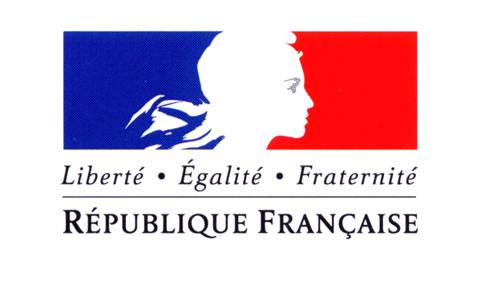 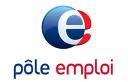 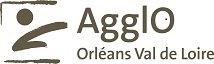 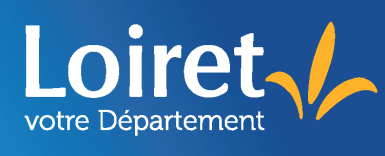 Dossier unique d’instructionAnnée 2017Demande de conventionnement et de subvention	 ACI	 AI	 EI	 ETTINom de l’organisme :	CADRE RESERVE A L’ADMINISTRATIONCADRE RESERVE A L’ADMINISTRATIONDate de réception du dossierNuméro de tiersNuméro de dossierService instructeurNom instructeurDIRECCTE Centre - Val de Loire - Unité Départementale du Loiret Service IAECité Administrative Coligny131 Faubourg Bannier45042 ORLEANS CedexCourriel : joelle.parard@direccte.gouv.frConseil Départemental du LoiretPôle Citoyenneté et Cohésion SocialeDirection des Ressources Déléguées – Unité Gestion Administrative3 rue de Chateaubriand45064 ORLEANS CEDEX 2Courriel : yoann.fousset@loiret.frUNIQUEMENT POUR LES EICommunauté d'agglomération Orléans val de Loire Service EmploiMDE18 avenue de la Bolière45100 OrléansCourriel : service.emploi@agglo-orleans.frEtablissementGuichetN° de CompteClé RIBDomiciliationDomiciliation :Domiciliation :Titulaire du compte :Titulaire du compte :Titulaire du compte :identification internationaleIBAN : CODE BIC : identification internationaleIBAN : CODE BIC : identification internationaleIBAN : CODE BIC : identification internationaleIBAN : CODE BIC : identification internationaleIBAN : CODE BIC : Type d’agrémentAttribué parDate attributionDurée validitéen %en %ParticuliersEntreprises privéesAssociationsBailleurs sociauxEtat/entreprises publiquesCollectivités territorialesSiège et antennesAdresse complèteJours d’ouvertureHoraires d’ouvertureSiège :Antenne (précisez nom) ……………Antenne (précisez nom) ……………Antenne (précisez nom) ……………Antenne (précisez nom) ……………Type SIAE(ACI, AI, EI, ETTI)Type Activité de la SIAENombre d’ETP prévisionnelNombre d’ETP prévisionnelType SIAE(ACI, AI, EI, ETTI)Type Activité de la SIAE20182019Nom et PrénomFonctionType de contrat (CDD, CDI, Contrats aidés autres que ceux comptés au titre de l’IAE)En ETP annuel(1 ETP = 1.820 H annuellesComprenant les congés payés)Gestion – Administration :Gestion – Administration :Gestion – Administration :Gestion – Administration :Nom 1 ….Nom 2 ….Nom 3 ….Nom 4 ….Nom 5 ….Accompagnement social professionnel et formation :Accompagnement social professionnel et formation :Accompagnement social professionnel et formation :Accompagnement social professionnel et formation :Nom 1 ….Nom 2 ….Nom 3 ….Nom 4 ….Encadrement technique :Encadrement technique :Encadrement technique :Encadrement technique :Nom 1 ….Nom 2 ….Nom 3 ….Nom 4 ….Nom 5 ….Autres salariés permanents (hors insertion) :Autres salariés permanents (hors insertion) :Autres salariés permanents (hors insertion) :Autres salariés permanents (hors insertion) :Nom 1 ….Nom 2 ….Nom 3 ….Nom 4 ….Nom 5 ….TOTAL ETP Salariés permanentsTOTAL ETP Salariés permanentsTOTAL ETP Salariés permanentsNombre de bénévolesFonctionValorisation ETP 2017(1 ETP = 1.820 H annuellesETP correspondant 2016(1 ETP = 1.820 H annuelles)Intitulé de la formationType de formationDurée moyenne par participant (en Nb heures)Nb de salariés permanents bénéficiaires 2016Intitulé de la formationType de formationDurée moyenne par participant (en Nb heures)Nb prévisionnel de salariés permanents bénéficiairesNombreSurface (m²)Modalité d’occupation(cochez)Modalité d’occupation(cochez)Modalité d’occupation(cochez)NombreSurface (m²)PropriétaireLocataireMise à dispositiongracieuseBureauxSalle de formationAtelier de productionespace de venteSalle de réunionAutre :……………..FinalitéDocuments à joindreLe budget prévisionnel 2017 de la structureLe budget prévisionnel doit porter sur l’intégralité des activités que la structure compte réaliser en 2017.Si la structure porteuse réalise des activités multiples (dans l’IAE ou Non), elle doit intégrer toutes ces activités dans le budgetVoir fichier Excel, onglet « BP structure »Compte de résultat provisoire au 31/12/2016Ce compte de résultat porte sur l’intégralité des activités de la structure (IAE compris)Voir fichier Excel, onglet « Budget structure réalisé »Part du chiffre d’affaire dans le total des ressources en %Part du chiffre d’affaire dans le total des ressources en %Part du chiffre d’affaire dans le total des ressources en %SIAERéalisé en2016 Prévisionnel 2017 ACI *ACI *ACI *AI :EIEIEIETTIA cocherType SIAENombre de postes demandés à l'UD 45Nombre de postes demandés à l'UD 45Nombre de postes demandés à l'UD 45Dont bénéficiaires du RSA soumis à l'obligation d'accompagnement RSADont bénéficiaires du RSA soumis à l'obligation d'accompagnement RSADont bénéficiaires du RSA soumis à l'obligation d'accompagnement RSADont bénéficiaires du RSA soumis à l'obligation d'accompagnement RSADont bénéficiaires du RSA soumis à l'obligation d'accompagnement RSADont bénéficiaires du RSA soumis à l'obligation d'accompagnement RSADont bénéficiaires du RSA soumis à l'obligation d'accompagnement RSAA cocherType SIAENbre de postesNbre d’ETPNbre de persNbre de postesNbre d’ETPNbre de persNbre d'heures travailléesNbre d'heures d'accomp individuelNbre d'heures d'accomp collectifNbre d’heures totales d’accompACI1 ETP = 1820 hAI1 ETP = 1607 hEI1 ETP = 1505 hETTI1 ETP = 1600 hType SIAENombre de postes demandés à l'UD 45Nombre de postes demandés à l'UD 45Nombre de postes demandés à l'UD 45Dont public Agglomération Orléans Val de LoireDont public Agglomération Orléans Val de LoireDont public Agglomération Orléans Val de LoireDont public Agglomération Orléans Val de LoireDont public Agglomération Orléans Val de LoireDont public Agglomération Orléans Val de LoireDont public Agglomération Orléans Val de LoireType SIAENbre de postesNbre d’ETPNbre de persNbre de postesNbre d’ETPNbre de persNbre d'heures travailléesNbre d'heures d'accomp individuelNbre d'heures d'accomp collectifNbre d’heures totales d’accompEI1 ETP = 1505 hEtablissementGuichetN° de CompteClé RIBDomiciliationDomiciliation :Domiciliation :Titulaire du compte :Titulaire du compte :Titulaire du compte :identification internationaleIBAN : CODE BIC : identification internationaleIBAN : CODE BIC : identification internationaleIBAN : CODE BIC : identification internationaleIBAN : CODE BIC : identification internationaleIBAN : CODE BIC : ActionsMoyens mobilisés en internePartenariatsNom, contenu des interventions et fréquencePhase parcours insertionNombre de personnes accompagnées Accompagnement social Accompagnement social Accompagnement professionnelAccompagnement professionnelPhase parcours insertionNombre de personnes accompagnées Type d’actionNombre d’heuresType d’actionNombre d’heuresPhase accueil et intégrationPhase accueil et intégrationPhase accueil et intégrationDurant le parcours d’insertionDurant le parcours d’insertionDurant le parcours d’insertionPréparation à la sortie / accompagnementPréparation à la sortie / accompagnementPréparation à la sortie / accompagnementTotalNom du prestataire / partenaireType de prestation d’interventionNombre d’heures d’interventionNombre de bénéficiairesDurée moyenne par bénéficiaireModalités d’interventionCoût pour la structure Individuel Collectif Individuel Collectif Individuel Collectif Individuel Collectif Individuel CollectifTotalTotalType d’actionPublic cibléObjectifs poursuivisActionsMoyens mobilisés en internePartenariatsNom, contenu des interventions et fréquenceActionsMoyens mobilisés en internePartenariatsNom, contenu des interventions et fréquence(ex : période de mise en situation en milieu professionnel)